НОД  по ознакомлению с окружающим.Тема: «Традиционные костюмы кубанских казаков».Цель: Продолжать закреплять  знания детей о кубанских казаках, их костюмах; воспитывать уважение к традициям казачества, любовь к  малой Родине; формировать умение рассказывать о быте, устоях казачества; закрепить умение детей оформлять работу в цвете, используя элементы  декоративной росписи.Оборудование: кубанская комната (если таковой нет, то моделирование кубанской хаты непосредственно в групповом помещении); утварь, рушники, костюмы казака и казачки; на каждого ребенка эскиз костюма казачки для оформления в цвете; карандаши.Предварительная работа: рассматривание альбома «Мой Кубанский край», видеопросмотр отдельных номеров «Кубанского казачьего хора», знакомство с Петриковской росписью.Методы и приемы: беседа, демонстрация наглядного материала,                                  рассказ взрослого, вопросы к детям.   Реализация образовательных областей: «Познание», «Социализация», «Коммуникация», «Художественное творчество».Ход НОД: В групповой комнате смоделирована кубанская хата.Педагог: «Сегодня мы с вами отправимся в музей. Скажите, пожалуйста, какие правила поведения необходимо выполнять в музее?» (ответы детей).Педагог: «Молодцы, ребята, и все эти правила необходимо выполнять и знать. Но нам пора в музей. Мы с вами попали в музей казачества. Вспомните, пожалуйста, кто такие казаки? (ответы детей). Давайте рассмотрим казачью хату.  Посмотрите на стены, видите узор, которым они расписаны? Кто помнит, как он называется? (Дети: Петриковская роспись).Педагог:  Давайте вспомним, для чего ею украшали стены домов казаки? (ответы детей).  Да, ребята, ею украшали стены, не только чтобы отпугнуть нечистую силу, но еще и позвать в дом здоровье и достаток.  Смотрите вот стоит хозяйка и кормилица хаты - печь. Как ее еще называют? (Дети: русская печь). Правильно, ребята,  и хотя в ней каждый день готовили,  и горел открытый огонь, и были угли, она всегда была белоснежная, как у этой хозяйки. Как вы думаете, что говорили о такой хозяйке?(ответы детей не комментируются). Педагог: Но смотрите, здесь есть еще много интересных вещей, давайте попробуем узнать и назвать их.(дети самостоятельно называют прялку,  люльку, стол, скамью,  половицы, рушники, кухонную утварь). Молодцы, ребята, эти все предметы были очень важны в каждом доме. А вот это ребята пяльца, они нужны были казачке для того, чтобы вышивать красивые узоры не только на рушниках, но и на костюмах. Ведь очень ценилась одежда, шитая матерью или женой. Посмотрите, вот висят костюмы казака и казачки. Мы с вами уже рассматривали костюм казака, поэтому давайте вспомним, из чего он состоит. ( на предыдущих занятиях дети знакомились с костюмом казака (черкеска, папаха, башлык, рубаха, шаровары), а также с особенностями их ношения. Поэтому педагог показывает предмет костюма, дети стараются назвать его, если они затрудняются,  педагог им помогает). Педагог интересуется: «А кто помнит, что такое газыри и что означало, если концы башлыка были заброшены за плечи казака?»  (газыри – это кармашки для патронов на черкеске казака, а заброшенные за плечи концы башлыка говорили о том, что казак гуляет, ему не надо собираться в поход).Правильно, ребята. А теперь посмотрите на наряд  казачки. Видите, какой красивый костюм, какая вышивка, какие яркие, сочные краски.
Женская казачья одежда, даже повседневная, шилась и украшалась с любовью. Но особенно красивой, нарядной одежда казачки была в праздники. Но самый любимый и самый красивый наряд она надевала на свадьбу, один раз в жизни. 
Изготовление кубанского национального костюма связано с различными народными промыслами: шитьем, ткачеством, плетением кружев, вышивкой. Вышивка являлась украшением одежды. Ребята, кто скажет, из чего состоял женский костюм? (Дети: Костюм состоял из юбки и кофты).
Воспитатель:  А шили одежду из ситца, шелка, бархата. Внизу юбка украшалась оборками, кружевами. Юбки любили шить пышными. Кофты же украшались тесьмой, вышивкой, бисером, кружевом.
Воспитатель: Как вы думаете, как в праздники одевались казачки? (Дети: На праздники казачки надевали самые нарядные свои костюмы из ситца, шелка, бархата). 
Воспитатель: Правильно, ребята. На голову надевали красивые платки, на ноги надевали полусапожки. Украшали шею бусами и монистами, украшениями из янтаря.А ещё все женщины носили кружевные платки, без них нельзя было появляться на люди. Так же как казаку нельзя было ходить без фуражки или шапки.
Холодной  зимой женщины-казачки одевали стеганую «кохту» с глубоким запахом. Это было очень удобно, можно было выносить ребенка на улицу, не заворачивая его в одеяло. На ноги зимой одевали валенки. Воспитатель: А как же украшались рукава рубах? (Дети: Рукава украшались кубанским орнаментом, вышивкой).
Воспитатель: Здесь на столе разложены картинки с эскизом костюма казачки, я предлагаю вам сейчас попробовать украсить костюм кубанским орнаментом.(дети украшают эскизы кубанской вышивкой)
Педагог: Молодцы, ребята. Красивые костюмы у вас получились.  Но в  наше время такие костюмы уже не носят. Кубанские народные костюмы достались нам в наследство от предков. Народные песни и танцы исполняют артисты, одетые в национальные одежды, мы с вами смотрели выступление Казачьего хора. В музеях бережно хранятся костюмы, которые изготовили старые мастера и они уцелели до наших дней. И мы с вами должны гордиться и беречь такую красоту, созданную нашими предками. А иногда, по особым праздникам можем и пощеголять в кубанских казачьих костюмах, как настоящие казаки и казачки.
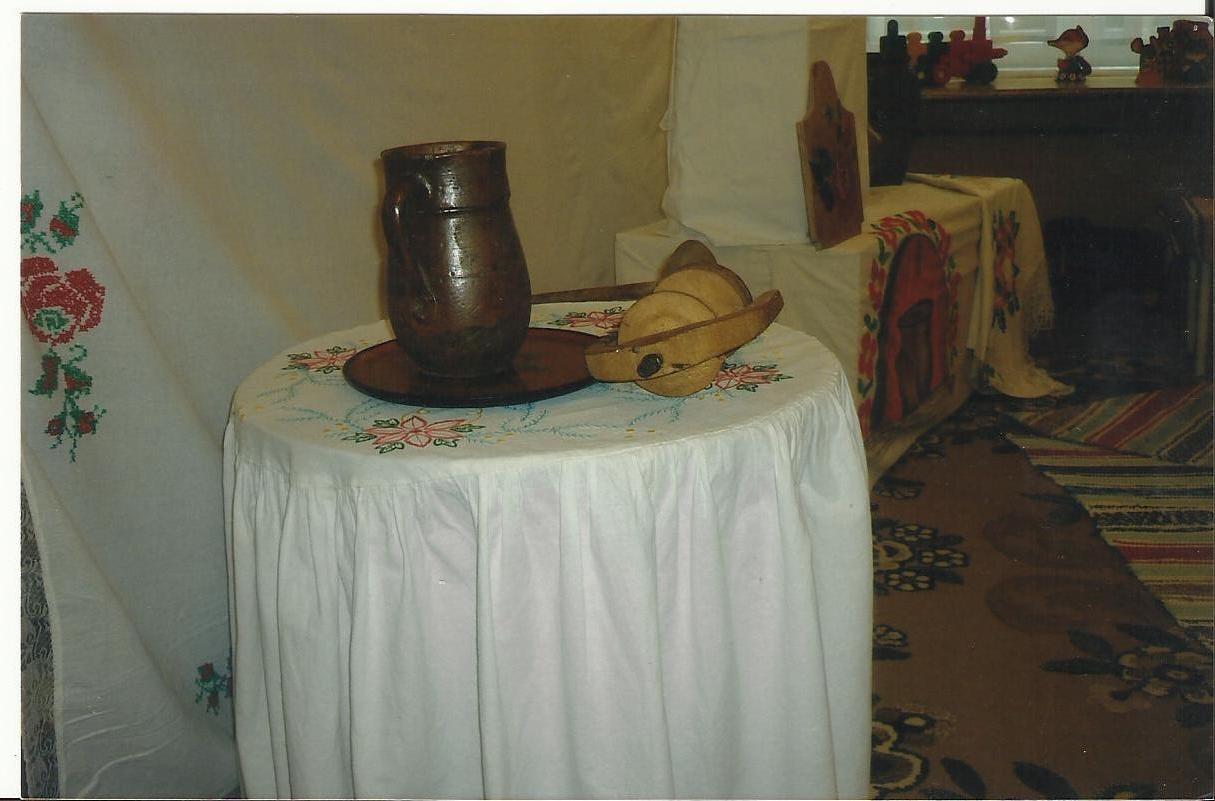 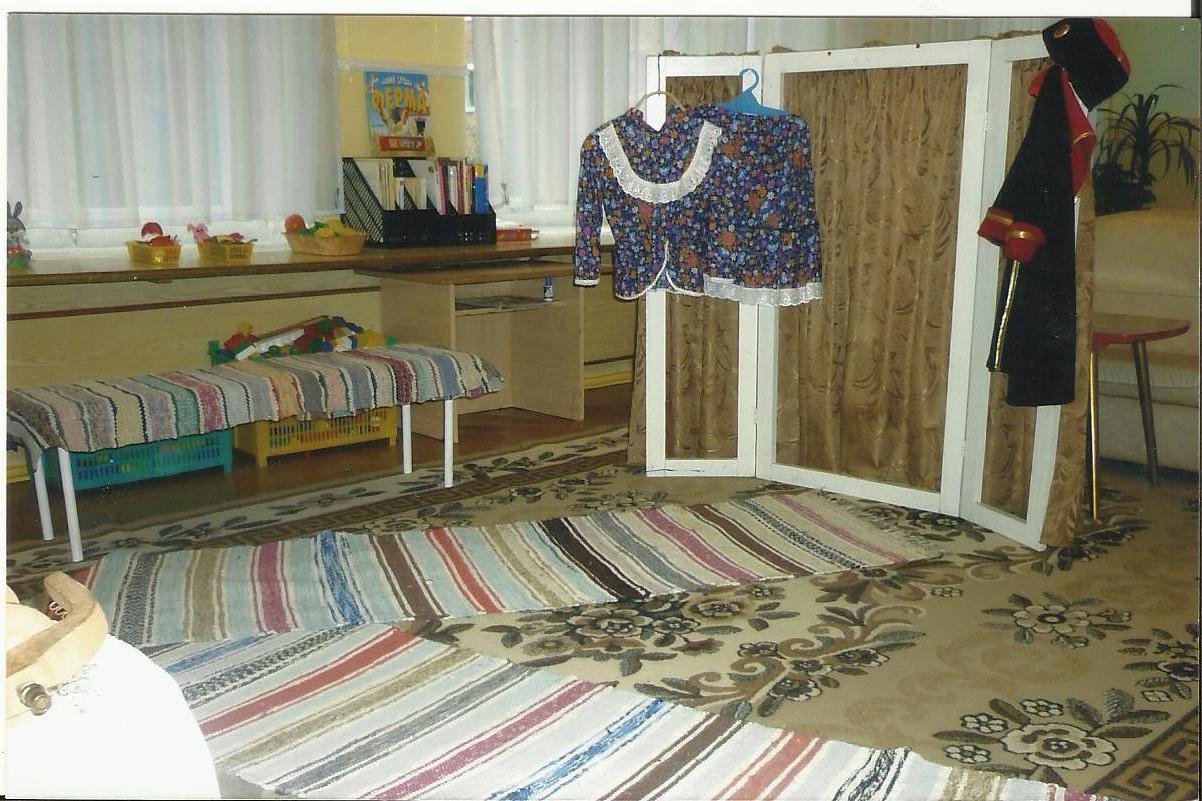 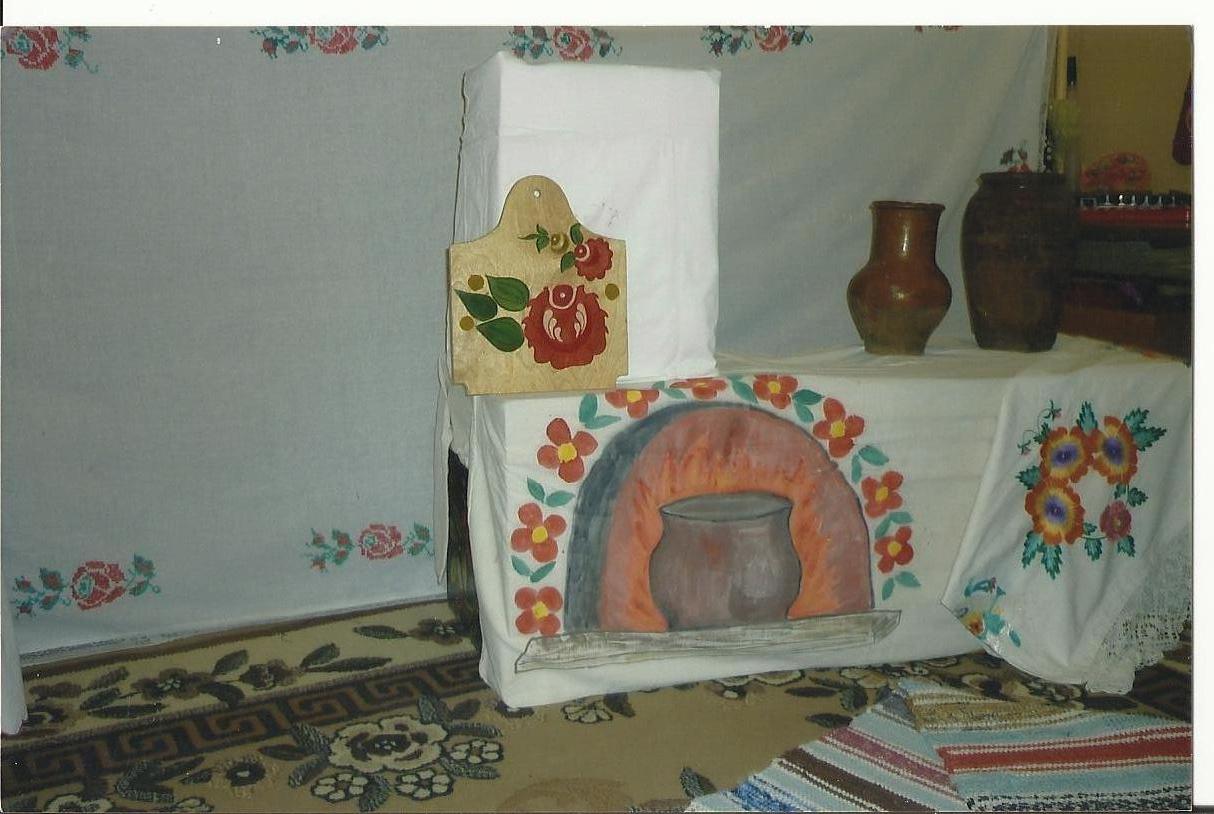 